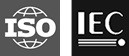 ISO/IEC JTC 1/SC 29/WG 11Coding of moving pictures and audioConvenorship: UNI (Italy)Document type: 	Approved WG 11 documentTitle: 	List of Organisations in liaison with WG 11Status:	ApprovedDate of document:	2019-10-11Source: 	WG 11Expected action:	No. of pages: 	Email of convenor: leonardo@chiariglione.org	Committee URL: https://isotc.iso.org/livelink/livelink/open/jtc1sc29wg11INTERNATIONAL ORGANISATION FOR STANDARDISATIONORGANISATION INTERNATIONALE DE NORMALISATIONISO/IEC JTC1/SC29/WG11CODING OF MOVING PICTURES AND ASSOCIATED AUDIO INFORMATIONISO/IEC JTC 1/SC 29/WG 11 N18960Brussels, BE – January 2020Internal Liaison within ISO/IEC JTC 1ISO/IEC JTC 1/SC 24: Computer Graphics and Image ProcessingLiaison Representative from SC29: Dr. Marius PredaLiaison Representative to SC29: ISO/IEC JTC 1/SC 34: Document Description and Processing LanguagesLiaison Representative from SC29: Dr. Vladimir LevantovskyLiaison Representative to SC29: Dr. Yushi KomachiISO/IEC JTC 1/ SC 41: Internet of ThingsLiaison Representative from SC29: Dr. Marius PredaLiaison Representative to SC29: ISO/IEC JTC 1/SC 42: Artificial IntelligenceLiaison Representative from SC29: Dr. Abdellatif Benjelloun Touimi, Mr. Wo ChangLiaison Representative to SC29: Mr Wo ChangInternal Liaison with ISO/TCs and IEC/TCsISO TC 22: Road VehiclesLiaison Representative from SC 29: Dr. Jörn OstermannLiaison Representative to SC 29: vacantISO TC 204: Intelligent Transport SystemsLiaison Representative from SC 29: Dr. Jörn OstermannLiaison Representative to SC 29: vacantISO TC 215: Health InformaticsLiaison Representative from SC 29: Dr. Marco MattavelliLiaison Representative to SC 29: vacantISO TC 276: BiotechnologyLiaison Representative from SC 29: Dr. Marco MattavelliLiaison Representative to SC 29: Dr. Martin Golebiewski (TC 276/WG 5)IEC TC 100: Audio, Video and Multimedia Systems and EquipmentLiaison Representative from SC29: Dr. Young-Kwon Lim, Dr. David Singer, Dr. Jens-Rainer Ohm, Dr. Gary Sullivan, Dr. Schuyler QuackenbushLiaison Representative to Mr. David FellandExternal - Category A Liaison3GPP: the Third Generation Partnership ProjectLiaison Representative from SC29: Dr. David Singer, Dr. Young-Kwon LimLiaison Representative to SC29: Dr. David Singer, Per FröjdhATSC: Advanced Television Systems Committee, Inc.Liaison Representative from SC29: Mr. Walter HusakLiaison Representative to SC29: Mr. Walter HusakETSI: European Telecommunication Standards InstituteLiaison Representative from SC29: Mr. Walter HusakLiaison Representative to SC29: vacantITU-R: International Telecommunication Union - Radiocommunication SectorITU-R SG 6: Broadcasting Service (terrestrial and satellite)Liaison Representative from SC29: Mr. Walter HusakLiaison Representative to SC29: Mr. Vittorio Baroncini, Mr. Walter HusakITU-T: International Telecommunication  - Telecommunication Standardization SectorITU-T SG 9: Television and sound transmissionLiaison Representative from SC29: Dr. Arianne HindsLiaison Representative to SC29: Mr. Arthur WebsterITU-T:  International Telecommunication  - Telecommunication Standardization SectorITU-T SG 12: Performance, QoS and QoELiaison Representative from SC29: Dr.Christian TimmererLiaison Representative to SC29: Prof. Alexander RaakeITU-T SG 16: Multimedia services and systemsLiaison Representative from SC29: Dr. Xin Wang (Q.13)Liaison Representative to SC29: Dr. Gary SullivanSMPTE: Society of Motion Picture and Television EngineersLiaison Representative from SC29: Mr. Walter Husak, Mr. Michael A DolanLiaison Representative to SC29: Mr. Walter Husak, Mr. Michael A DolanExternal - Category C LiaisonABU: Asian-Pacific Broadcasting Liaison Representative from WG 11: vacantLiaison Representative to WG 11: Mr. Eisuke NakasuAES: Audio Engineering SocietyLiaison Representative from SC29: Dr. Jürgen HerreLiaison Representative to SC29: Mr. Mark YongeAVS: Audio and Video Coding Standard Workgroup of ChinaLiaison Representative from WG 11: Dr. Tiejun HuangLiaison Representative to WG 11: Dr. Tiejun HuangBDA: Blu-ray Disc AssociationLiaison Representative from WG 11: Mr.Walter HusakLiaison Representative to WG 11: Mr. Walter HusakCTA: Consumer Technology AssociationLiaison Representative from WG 11: Mr. Mike DolanLiaison Representative to WG 11:  Mr. Alexandra BlasgenDASH-IF: DASH Industry ForumLiaison Representative from WG 11: Dr. Iraj SodagarLiaison Representative to WG 11: Dr. Iraj SodagarDICOM: The Digital Imaging and Communications in MedicineLiaison Representative from WG 11: Dr. Jaime DelgadoLiaison Representative to WG 11: VacantDTG: Digital TV GroupLiaison Representative from WG 11: Dr. Krasimir KolarovLiaison Representative to WG 11: vacantDVB: Digital Video BroadcastingLiaison Representative from WG 11: Mr. Ken McCann, Mr. Walter HusakLiaison Representative to WG 11: Dr. Peter SiebertEBU: European Broadcasting Liaison Representative from WG 11: Mr. Walter Husak Liaison Representative to WG 11: Mr. David Wood, Mr. Jean-Pierre Evain, Dr. Hans Hoffmann, Mr. Adi KouadioGA4GHLiaison Representative from WG 11: Prof. Marco MattavelliLiaison Representative to WG 11: Dr. James Bonfiled, Mr.Stephen  Keenan Khronos: Khronos GroupLiaison Representative from WG 11: Dr. Marius PredaLiaison Representative to WG 11: Mr Neil TrevettSCTE: Society of Cable Telecommunications EngineersLiaison Representative from WG 11: Dr. Yasser Syed, Dr. Arianne Hinds Liaison Representative to WG 11: Ms. Mary Digregorio, Mr. Dean StonebackVRIF: Virtual Reality Industry ForumLiaison Representative from WG 11: Mr. Rob KoenenLiaison Representative to WG 11: Mr. Thierry FautierVSF: Video Services Forum, Inc.Liaison Representative from WG 11: Mr. Walter Husak, Mr. Mary-Luc Champel Liaison Representative to WG 11: Mr. Brad Gilmer W3C: World Wide Web Consortium Liaison Representative from WG 11: Dr. David SingerLiaison Representative to WG 11: Dr. Jeff JaffeSourceConvenorTitleList of Organisations in liaison with WG 11